Тема раздела: Основы экологии.Тема урока: Среда обитания. Факторы среды.1. Задание:Пользуясь интернет источниками и учебником Общая биология С.Г.Мамонтов В.Б.Захаров «ВШ» - дать определение ключевым понятиям:*среда обитания;*фактор среды;*лимитирующий фактор;Выполнить задание: Заполнить схему: Классификация факторов средыФакторы среды                                             ?                    ?                  ?                            (определение)   (определение)    (определение)                                                  Подразделяются  на…                           1.  ?(прим.)             1. ?(прим.)        1. ?(прим.)                           2.  ?(прим.)             2. ?(прим.)        2. ?(прим.)                           3.  ?(прим.)             3. ?(прим.)             - дать формулировку экологическим законам:*Закон толерантности (лимитирующих факторов) Шелфорда*Закон минимума Либиха*Закон независимости факторов Вильямса.Выполнить задание: 1) График перенести в тетрадь.2) На графике, иллюстрирующем закон толерантности Шелфорда, отметить А) точку оптимума;Б) зону оптимума;В) зоны стресса; Г) зону толерантности;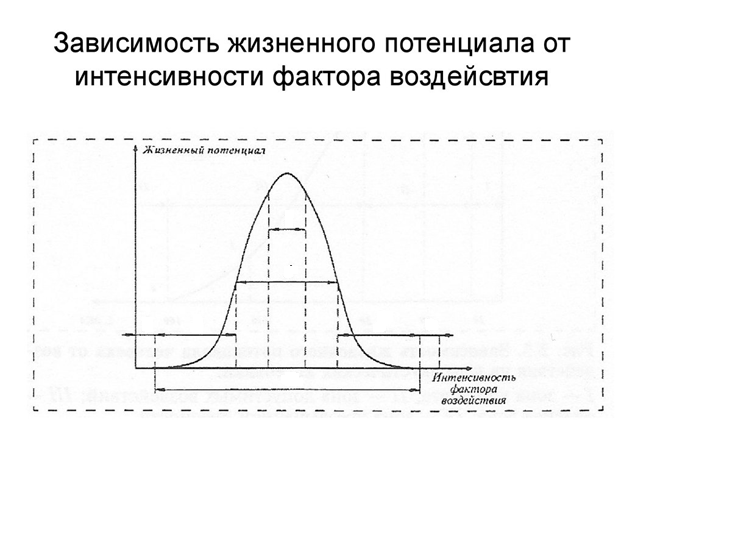 До 12.04 фото конспекта отправить на nadyazima@mail.ru.Работы должны быть подписаны (№ группы, ФИО).